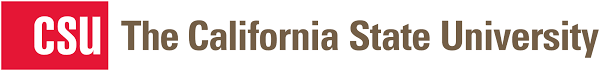 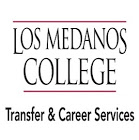 Contact the Transfer CenterPhone: (925) 473-7444Located on the second floor of Student Serviceswww.losmedanos.edu/transferTranscript Information and Deadlines Fall 2016 Transfer ApplicantsTranscript Information and Deadlines Fall 2016 Transfer ApplicantsTranscript Information and Deadlines Fall 2016 Transfer ApplicantsCSU CampusTranscript Information & DeadlinesCampus Information & Mailing Address for TranscriptsCal Maritime (CSUM)DO NOT SEND TRANSCRIPTS UNLESS THE UNIVERSITY REQUESTS THEMOnce admitted, all final official transcripts are due by July 15, 2016Cal MaritimeAdmission Office 200 Maritime Academy Dr. Vallejo, CA 94590(707)654-1330www.csum.edu/admissionsCal Poly Pamona(CPP)DO NOT SEND TRANSCRIPTS UNLESS THE UNIVERSITY REQUESTS THEMOnce admitted, all final official transcripts are due by June 30, 2016California State Polytechnic University, PamonaAdmissions & Outreach Office 3801 West Temple AvenuePamona, CA 91768(909)869-5299www.cpp.edu/admissionsCal Poly San Luis Obispo(CPSLO)DO NOT SEND TRANSCRIPTS UNLESS THE UNIVERSITY REQUESTS THEMOnce admitted, all final official transcripts are due by July 15, 2016Admissions OfficeCal PolySan Luis Obispo, CA 93407 (805)756-2311http://admissions.calpoly.edu/applicants/transfer/CSU Bakersfield(CSUB)Initial official transcripts must be mailed in immediately after submitting admissions applicationOnce admitted, all final official transcripts are due by August 15, 2016CSU BakersfieldOffice of Admissions and Records9001 Stockdale HighwayBakersfield CA, 91311(661)395-4592www.csub.edu/admissionsCSU Channel Islands(CSUCI)Initial official transcripts must be mailed in immediately after submitting admissions applicationDeadline for submitting official transcripts will be communicated by the university via emailCSU Channel IslandsEnrollment Center, Sage Hall One University DriveCarmarillo, CA 93012(805)437-8519www.csuci.edu/admissionsCSU Chico(CSUC)Official transcripts due by February 4, 2016 for all coursework including Fall 2015 gradesOnce admitted, all final official transcripts are due by July 15, 2016Office of Admissions, CSU Chico400 W. First StreetChico, CA 95929(530)898-6322www.csuchico.edu/admissionsCSU Dominguez Hills(CSUDH)Official transcripts due by March 15, 2016 for all coursework including Fall 2015 gradesOnce admitted, all final official transcripts are due by July 15, 2016CSU Dominguez HillsAdmissions Office 1000 E. Victoria StreetCarson, CA 90747(877)822-7834www.csudh.edu/admissionsCSU East Bay(CSUEB)Official transcripts due by March 1, 2016 for all coursework including Fall 2015 gradesOnce admitted, all final official transcripts are due by July 15, 2016Office of Admission Cal State East Bay 25800 Carlos Bee Blvd. Hayward, CA 94542(510)885-2784www.csueastbay.edu/prospective/index.htmlCSU Fresno(CSUFRE)Official transcripts due by February 17, 2016 for all coursework including Fall 2015 gradesOnce admitted, all final official transcripts are due by June 30, 2016Fresno State Admissions Office5150 North Maple, MS/JA 57Fresno, CA 93740(559)278-2048www.fresnostate.edu/home/admissions/index.htmlCSU Fullerton(CSUFULL)Official transcripts due by February 17, 2016 for all coursework including Fall 2015 gradesOnce admitted, all final official transcripts are due by July 15, 2016CSU FullertonAdmissions and RecordsP.O. BOX 6900Fullerton, CA 92834(657)278-7601www.fullerton.edu/admissions.aspxCSU Long Beach(CSULB)DO NOT SEND TRANSCRIPTS UNLESS THE UNIVERSITY REQUESTS THEMSupplemental application including Fall 2015 grades and courses in progress due between January 4, 2016 and February 1, 2016Once admitted, all final official transcripts are due by July 15, 2016California State University, Long BeachOffice of Enrollment Services1250 Bellflower Blvd. Long Beach, CA 90840(562)985-5471www.csulb.edu/student-info/admissions.htmlCSU Los Angeles(CSULA)DO NOT SEND TRANSCRIPTS UNLESS THE UNIVERSITY REQUESTS THEMOnce admitted, all final official transcripts are due by July 1, 2016CSULA Admissions5151 State University Drive Los Angeles, CA 90032(323)343-3901www.calstatela.edu/admissionsCSU Monterey Bay(CSUMB)If admitted, first set of official transcripts due by March 1, 2016 for all coursework including Fall 2015 gradesFinal set of transcripts due July 8, 2016California State University, Monterey Bay100 Campus CenterSeaside, CA 93955(831)582-3000www.csumb.edu/admissionsCSU Northridge(CSUN)Most students will not need to submit transcripts, unless CSUN requests them through the “myNorthridge Portal” Deadline for final transcripts submission has not  been determined, check your “myNorthridge Portal” for deadlinesCalifornia State University, NorthridgeAdmissions and Records18111 Nordhoff Street Northridge, CA 91330-8207(818)677-3700www.csun.edu/admissions-recordsCSU Sacramento(CSUS)Official transcripts due by January 28, 2016 for all coursework including Fall 2015 gradesOnce admitted, all final official transcripts are due by June 30, 2016Admissions and OutreachSacramento State6000 J streetSacramento, CA 95819(916)278-7766www.csus.edu/admissionsCSU San Bernardino(CSUSB)DO NOT SEND TRANSCRIPTS UNLESS THE UNIVERSITY REQUESTS THEMOnce admitted, all final official transcripts are due by July 1, 2016CSUSB Admissions & Student Recruitment5500 University ParkwaySan Bernardino, CA 92407(909)537-5188www.admissions.csusb.edu